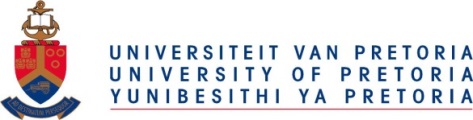                                 UNIVERSITY OF PRETORIACOMMONWEALTH SCHOLARSHIP - SOUTH AFRICA                                         DOCTORAL STUDIES                                    2021REFEREE FEEDBACKReferee to have current knowledge of the applicant’s academic performanceNote:  Referees to send form back directly to pgbursary@up.ac.za SIGNATURE of Referee:    …………………………………………              Date:    ……………………..First Name of ApplicantSurname of ApplicantPassport #From what Country is ApplicantFULL NAME OF REFEREE: (including Title e.g. Prof)……………………………………………………………………………………………..Current Positions and where?   ………………………………………………………………………….From where do you know applicant?  ……………………………………………………………………………………………………………………………………………………………………………………Referee to reflect on the applicants suitability for this Scholarship according to:FULL NAME OF REFEREE: (including Title e.g. Prof)……………………………………………………………………………………………..Current Positions and where?   ………………………………………………………………………….From where do you know applicant?  ……………………………………………………………………………………………………………………………………………………………………………………Referee to reflect on the applicants suitability for this Scholarship according to:Past Academic performanceResearch Ability as evidenced by their Masters studiesSuitability of applicant for  PhD level studiesPotential in the chosen field of doctoral studies